4 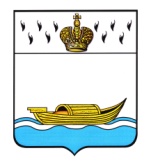 АДМИНИСТРАЦИЯВышневолоцкого городского округаРаспоряжениеот 15.08.2023                                                                                             № 877-рг. Вышний ВолочекРуководствуясь статьями 23, 29 Жилищного кодекса Российской Федерации,  Уставом Вышневолоцкого городского округа Тверской области, Положением о комиссии по приемке переустроенного и (или) перепланированного помещения на территории Вышневолоцкого городского округа Тверской области, утвержденного постановлением Администрации Вышневолоцкого городского округа от 02.03.2023 №76:		1. Внести в состав комиссии по приемке переустроенного и (или) перепланированного помещения на территории Вышневолоцкого городского округа Тверской области  (далее – Комиссия), утвержденный распоряжением Администрации Вышневолоцкого городского округа от 14.04.2023 № 441-р, следующие изменения:исключить из состава Комиссии Григорьеву Анастасию Георгиевну - руководителя отдела жилищно-коммунального хозяйства и благоустройства Управления жилищно-коммунального хозяйства, дорожной деятельности и благоустройства Администрации Вышневолоцкого городского округа;включить в состав Комиссии Матвееву Ирину Игоревну - заместителя руководителя отдела жилищно-коммунального хозяйства и благоустройства Управления жилищно-коммунального хозяйства, дорожной деятельности и благоустройства Администрации Вышневолоцкого городского округа.2. Настоящее распоряжение разместить на официальном сайте муниципального образования Вышневолоцкий городской округ Тверской области в информационно-телекоммуникационной сети «Интернет».3. Контроль за исполнением настоящего распоряжения оставляю        за собой.4. Настоящее распоряжение вступает в силу со дня  принятия.Глава Вышневолоцкого городского округа	           Н.П. РощинаО внесении изменений в составкомиссии по приемке переустроенногои (или) перепланированного помещения на территории Вышневолоцкого городского округа Тверской области